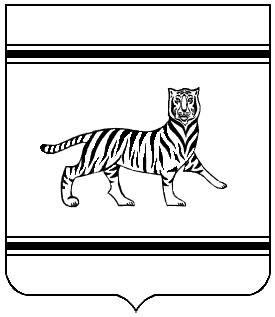 Муниципальное образование «Валдгеймскоесельское поселение»Биробиджанского муниципального районаЕврейской автономной областиАДМИНИСТРАЦИЯ СЕЛЬСКОГО ПОСЕЛЕНИЯПОСТАНОВЛЕНИЕ13.02.2023             							                   № 6ас. ВалдгеймО внесении изменений в постановление администрации сельского поселения от 26.03.2021 № 25 "Об утверждении Административного регламента предоставления муниципальной услуги «Принятие решения об использовании донного грунта, извлеченного при проведении дноуглубительных и других работ, связанных с изменением дна и берегов водных объектов на территории  муниципального образования «Валдгеймское сельское поселение» Биробиджанского муниципального района  Еврейской автономной области»В соответствии Федеральным законом 06.10.2003 № 131 "О принципах организации местного самоуправления в Российской Федерации", с частью 10 статьи 7 Федерального закона от 27.07.2010 г. № 210-ФЗ "Об организации предоставления государственных и муниципальных услуг" 	ПОСТАНОВЛЯЕТ: Внести в постановление администрации сельского поселения от 26.03.2021 № 25 "Об утверждении Административного регламента предоставления муниципальной услуги «Принятие решения об использовании донного грунта, извлеченного при проведении дноуглубительных и других работ, связанных с изменением дна и берегов водных объектов на территории  муниципального образования «Валдгеймское сельское поселение» Биробиджанского муниципального района  Еврейской автономной области», следующие изменения:- пункт 2.6.4. изложить в следующей редакции: "2.6.4 При подаче заявления и прилагаемых к нему документов  лично, заявителем сотруднику администрации предъявляется паспорт или документ удостоверяющий личность гражданина Российской Федерации либо иной документ, удостоверяющий личность, в соответствии с законодательством Российской Федерации или посредством идентификации и аутентификации с использованием информационных технологий, предусмотренных частью 18 статьи 14.1 Федерального закона от 27 июля 2006 года N 149-ФЗ "Об информации, информационных технологиях и о защите информации";2. Опубликовать настоящее постановление в средствах массовой информации. 3. Настоящее постановление вступает в силу после дня его официального опубликования.Глава Валдгеймского сельского поселения                                                               В.А. БрусиловскийГотовил:Заместитель главы администрации                                               О.В.ЖабинаСогласовано:Консультант, юрист                                                                    Т.Н.БелогуроваКонсультант по предоставлениюмуниципальных услуг                                                              А.В.ЕмельяновСтарший специалист 3 разрядапо управлению муниципальнымимуществом                                                                               Н.А.СтародубоваКонсультант, бухгалтер                                                              И.Н.Пурахина